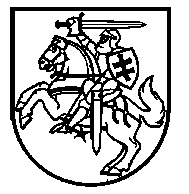 Lietuvos Respublikos VyriausybėnutarimasDĖL LIETUVOS RESPUBLIKOS VYRIAUSYBĖS 2017 M. BALANDŽIO 5 D. NUTARIMO NR. 253 „DĖL LIETUVOS RESPUBLIKOS VALSTYBĖS IR SAVIVALDYBIŲ ĮSTAIGŲ DARBUOTOJŲ DARBO APMOKĖJIMO IR KOMISIJŲ NARIŲ ATLYGIO UŽ DARBĄ ĮSTATYMO ĮGYVENDINIMO“ PAKEITIMO2020 m. gruodžio 9 d. Nr. 1401VilniusLietuvos Respublikos Vyriausybė nutaria:1. Pakeisti Lietuvos Respublikos Vyriausybės 2017 m. balandžio 5 d. nutarimą Nr. 253 „Dėl Lietuvos Respublikos valstybės ir savivaldybių įstaigų darbuotojų darbo apmokėjimo ir komisijų narių atlygio už darbą įstatymo įgyvendinimo“:1.1. Pakeisti 1.1 papunktį ir jį išdėstyti taip: „1.1. Neveiksnių asmenų būklės peržiūrėjimo komisijos, Pretendentų į teisėjus egzamino komisijos, Pretendentų į teisėjus atrankos komisijos, Teisėjų etikos ir drausmės komisijos, Nuolatinės teisėjų veiklos vertinimo komisijos prie Teisėjų tarybos, Teisėjų garbės teismo, Prokurorų atrankos komisijos, Vyriausiųjų prokurorų atrankos komisijos, Prokurorų etikos komisijos, Prokurorų atestacijos komisijos, Pretendentų egzaminų komisijos, mediatorių kvalifikacinio egzamino komisijos narių atlygis už vieną dirbtą valandą komisijos ar Teisėjų garbės teismo posėdyje yra 0,045 Lietuvos Respublikos Seimo patvirtinto atitinkamų metų pareiginės algos (atlyginimo) bazinio dydžio, kuris taikomas apskaičiuojant valstybės politikų, teisėjų, valstybės pareigūnų, valstybės tarnautojų, valstybės ir savivaldybių biudžetinių įstaigų darbuotojų pareigines algas (toliau – pareiginės algos bazinis dydis).“1.2. Pakeisti 1.7 papunktį ir jį išdėstyti taip:„1.7. Pretendentų į teisėjus egzamino komisijos, Pretendentų į teisėjus atrankos komisijos, Teisėjų etikos ir drausmės komisijos, Nuolatinės teisėjų veiklos vertinimo komisijos prie Teisėjų tarybos, Teisėjų garbės teismo narių darbas apmokamas iš Nacionalinei teismų administracijai valstybės biudžete patvirtintų asignavimų. Prokurorų atrankos komisijos, Vyriausiųjų prokurorų atrankos komisijos, Prokurorų etikos komisijos, Prokurorų atestacijos komisijos, Pretendentų egzaminų komisijos narių darbas apmokamas iš Lietuvos Respublikos generalinei prokuratūrai valstybės biudžete patvirtintų asignavimų. Seimo, Seimo struktūrinių padalinių, Seimo pareigūnų, Respublikos Prezidento, Vyriausybės, Ministro Pirmininko, iš valstybės biudžeto ar valstybės pinigų fondų išlaikomų įstaigų sudarytų darbo grupių (komisijų) teisės aktų projektams rengti narių darbas apmokamas iš valstybės biudžeto ar valstybės pinigų fondų išlaikomų įstaigų, inicijuojančių teisės akto projekto rengimą, patvirtintų asignavimų. Neveiksnių asmenų būklės peržiūrėjimo komisijos narių darbas apmokamas iš valstybės biudžeto šiam tikslui skiriamos specialiosios tikslinės dotacijos savivaldybių biudžetams. Mediatorių kvalifikacinio egzamino komisijos narių darbas apmokamas iš Lietuvos Respublikos teisingumo ministerijai valstybės biudžete patvirtintų Valstybės garantuojamos teisinės pagalbos tarnybai skiriamų asignavimų.“2. Šis nutarimas įsigalioja 2021 m. sausio 1 d.Laikinai einantis Ministro Pirmininko pareigas		                 Saulius SkvernelisLaikinai einantis socialinės apsaugos ir darbo ministro pareigas		                    Linas Kukuraitis